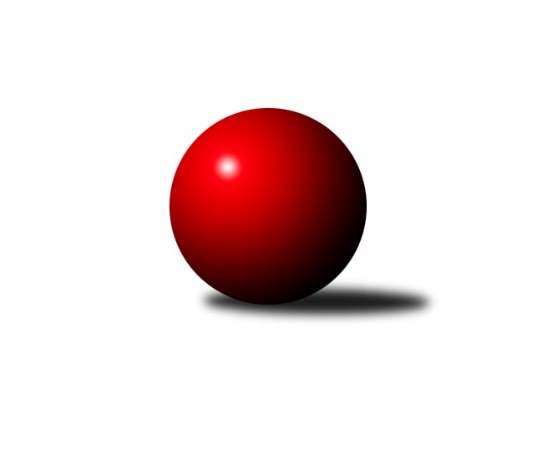 Č.8Ročník 2015/2016	20.5.2024 Bundesliga Opava 2015/2016Statistika 8. kolaTabulka družstev:		družstvo	záp	výh	rem	proh	skore	sety	průměr	body	plné	dorážka	chyby	1.	bufet Pája	8	7	1	0	51.0 : 13.0 	(0.0 : 0.0)	1533	15	1533	0	0	2.	Mustangové	8	7	1	0	49.0 : 15.0 	(0.0 : 0.0)	1521	15	1521	0	0	3.	Isotra	8	6	0	2	42.0 : 22.0 	(0.0 : 0.0)	1517	12	1517	0	0	4.	Orel Stěbořice	8	4	1	3	35.0 : 29.0 	(0.0 : 0.0)	1371	9	1371	0	0	5.	Hobes	7	4	0	3	35.0 : 21.0 	(0.0 : 0.0)	1469	8	1469	0	0	6.	Red elefant	7	2	1	4	25.0 : 31.0 	(0.0 : 0.0)	1349	5	1349	0	0	7.	Sako	8	2	0	6	25.0 : 39.0 	(0.0 : 0.0)	1314	4	1314	0	0	8.	Agipp	8	2	0	6	20.0 : 44.0 	(0.0 : 0.0)	1306	4	1306	0	0	9.	Pauta	7	1	0	6	11.0 : 45.0 	(0.0 : 0.0)	1240	2	1240	0	0	10.	Zrapos	7	1	0	6	11.0 : 45.0 	(0.0 : 0.0)	1219	2	1219	0	0Tabulka doma:		družstvo	záp	výh	rem	proh	skore	sety	průměr	body	maximum	minimum	1.	Mustangové	6	5	1	0	38.0 : 10.0 	(0.0 : 0.0)	1518	11	1576	1443	2.	bufet Pája	4	4	0	0	26.0 : 6.0 	(0.0 : 0.0)	1519	8	1608	1441	3.	Isotra	5	4	0	1	26.0 : 14.0 	(0.0 : 0.0)	1518	8	1591	1456	4.	Hobes	4	3	0	1	23.0 : 9.0 	(0.0 : 0.0)	1457	6	1537	1410	5.	Agipp	3	2	0	1	13.0 : 11.0 	(0.0 : 0.0)	1291	4	1323	1247	6.	Orel Stěbořice	3	1	1	1	11.0 : 13.0 	(0.0 : 0.0)	1318	3	1425	1203	7.	Zrapos	3	1	0	2	8.0 : 16.0 	(0.0 : 0.0)	1213	2	1317	1138	8.	Red elefant	4	1	0	3	11.0 : 21.0 	(0.0 : 0.0)	1320	2	1382	1291	9.	Pauta	4	1	0	3	7.0 : 25.0 	(0.0 : 0.0)	1249	2	1315	1203	10.	Sako	2	0	0	2	4.0 : 12.0 	(0.0 : 0.0)	1367	0	1422	1311Tabulka venku:		družstvo	záp	výh	rem	proh	skore	sety	průměr	body	maximum	minimum	1.	bufet Pája	4	3	1	0	25.0 : 7.0 	(0.0 : 0.0)	1547	7	1665	1447	2.	Orel Stěbořice	5	3	0	2	24.0 : 16.0 	(0.0 : 0.0)	1403	6	1441	1337	3.	Mustangové	2	2	0	0	11.0 : 5.0 	(0.0 : 0.0)	1530	4	1532	1528	4.	Isotra	3	2	0	1	16.0 : 8.0 	(0.0 : 0.0)	1515	4	1535	1498	5.	Sako	6	2	0	4	21.0 : 27.0 	(0.0 : 0.0)	1297	4	1373	1235	6.	Red elefant	3	1	1	1	14.0 : 10.0 	(0.0 : 0.0)	1387	3	1421	1341	7.	Hobes	3	1	0	2	12.0 : 12.0 	(0.0 : 0.0)	1485	2	1498	1462	8.	Pauta	3	0	0	3	4.0 : 20.0 	(0.0 : 0.0)	1228	0	1293	1106	9.	Zrapos	4	0	0	4	3.0 : 29.0 	(0.0 : 0.0)	1224	0	1310	1176	10.	Agipp	5	0	0	5	7.0 : 33.0 	(0.0 : 0.0)	1315	0	1349	1242Tabulka podzimní části:		družstvo	záp	výh	rem	proh	skore	sety	průměr	body	doma	venku	1.	bufet Pája	8	7	1	0	51.0 : 13.0 	(0.0 : 0.0)	1533	15 	4 	0 	0 	3 	1 	0	2.	Mustangové	8	7	1	0	49.0 : 15.0 	(0.0 : 0.0)	1521	15 	5 	1 	0 	2 	0 	0	3.	Isotra	8	6	0	2	42.0 : 22.0 	(0.0 : 0.0)	1517	12 	4 	0 	1 	2 	0 	1	4.	Orel Stěbořice	8	4	1	3	35.0 : 29.0 	(0.0 : 0.0)	1371	9 	1 	1 	1 	3 	0 	2	5.	Hobes	7	4	0	3	35.0 : 21.0 	(0.0 : 0.0)	1469	8 	3 	0 	1 	1 	0 	2	6.	Red elefant	7	2	1	4	25.0 : 31.0 	(0.0 : 0.0)	1349	5 	1 	0 	3 	1 	1 	1	7.	Sako	8	2	0	6	25.0 : 39.0 	(0.0 : 0.0)	1314	4 	0 	0 	2 	2 	0 	4	8.	Agipp	8	2	0	6	20.0 : 44.0 	(0.0 : 0.0)	1306	4 	2 	0 	1 	0 	0 	5	9.	Pauta	7	1	0	6	11.0 : 45.0 	(0.0 : 0.0)	1240	2 	1 	0 	3 	0 	0 	3	10.	Zrapos	7	1	0	6	11.0 : 45.0 	(0.0 : 0.0)	1219	2 	1 	0 	2 	0 	0 	4Tabulka jarní části:		družstvo	záp	výh	rem	proh	skore	sety	průměr	body	doma	venku	1.	Pauta	0	0	0	0	0.0 : 0.0 	(0.0 : 0.0)	0	0 	0 	0 	0 	0 	0 	0 	2.	Zrapos	0	0	0	0	0.0 : 0.0 	(0.0 : 0.0)	0	0 	0 	0 	0 	0 	0 	0 	3.	Mustangové	0	0	0	0	0.0 : 0.0 	(0.0 : 0.0)	0	0 	0 	0 	0 	0 	0 	0 	4.	Isotra	0	0	0	0	0.0 : 0.0 	(0.0 : 0.0)	0	0 	0 	0 	0 	0 	0 	0 	5.	Agipp	0	0	0	0	0.0 : 0.0 	(0.0 : 0.0)	0	0 	0 	0 	0 	0 	0 	0 	6.	Sako	0	0	0	0	0.0 : 0.0 	(0.0 : 0.0)	0	0 	0 	0 	0 	0 	0 	0 	7.	Orel Stěbořice	0	0	0	0	0.0 : 0.0 	(0.0 : 0.0)	0	0 	0 	0 	0 	0 	0 	0 	8.	Red elefant	0	0	0	0	0.0 : 0.0 	(0.0 : 0.0)	0	0 	0 	0 	0 	0 	0 	0 	9.	Hobes	0	0	0	0	0.0 : 0.0 	(0.0 : 0.0)	0	0 	0 	0 	0 	0 	0 	0 	10.	bufet Pája	0	0	0	0	0.0 : 0.0 	(0.0 : 0.0)	0	0 	0 	0 	0 	0 	0 	0 Zisk bodů pro družstvo:		jméno hráče	družstvo	body	zápasy	v %	dílčí body	sety	v %	1.	Jiří Staněk 	Isotra  	8	/	8	(100%)	0	/	0	(0%)	2.	Jindřich Hanel 	Orel Stěbořice  	7	/	8	(88%)	0	/	0	(0%)	3.	Jan Komárek st. 	Orel Stěbořice  	7	/	8	(88%)	0	/	0	(0%)	4.	Michal Markus 	bufet Pája  	6	/	6	(100%)	0	/	0	(0%)	5.	Jaromír Martiník 	Hobes  	6	/	7	(86%)	0	/	0	(0%)	6.	Zdeněk Chlopčík 	Mustangové  	6	/	7	(86%)	0	/	0	(0%)	7.	Josef Hendrych 	Isotra  	6	/	8	(75%)	0	/	0	(0%)	8.	Aleš Staněk 	Isotra  	5	/	5	(100%)	0	/	0	(0%)	9.	Petr Číž 	Mustangové  	5	/	5	(100%)	0	/	0	(0%)	10.	Oldřich Berger 	Agipp 	5	/	6	(83%)	0	/	0	(0%)	11.	Michal Blažek 	bufet Pája  	5	/	6	(83%)	0	/	0	(0%)	12.	Pavel Martinec 	Mustangové  	5	/	7	(71%)	0	/	0	(0%)	13.	Jan Štencel 	Orel Stěbořice  	5	/	8	(63%)	0	/	0	(0%)	14.	Milan Jahn 	bufet Pája  	4	/	4	(100%)	0	/	0	(0%)	15.	Miroslav Procházka 	Hobes  	4	/	4	(100%)	0	/	0	(0%)	16.	Milan Vaněk ml. 	bufet Pája  	4	/	5	(80%)	0	/	0	(0%)	17.	Tomáš Valíček 	bufet Pája  	4	/	5	(80%)	0	/	0	(0%)	18.	Břetislav Mrkvica 	Mustangové  	4	/	5	(80%)	0	/	0	(0%)	19.	Karel Michálka 	Red elefant 	4	/	6	(67%)	0	/	0	(0%)	20.	Svatopluk Kříž 	Mustangové  	4	/	6	(67%)	0	/	0	(0%)	21.	Dominik Chovanec 	Pauta  	4	/	6	(67%)	0	/	0	(0%)	22.	Lída Rychlá 	Sako  	4	/	6	(67%)	0	/	0	(0%)	23.	Rudolf Tvrdoň 	Mustangové  	4	/	7	(57%)	0	/	0	(0%)	24.	Patrik Martinek 	Orel Stěbořice  	4	/	8	(50%)	0	/	0	(0%)	25.	Jana Martiníková 	Hobes  	3	/	3	(100%)	0	/	0	(0%)	26.	Petr Hendrych 	Sako  	3	/	4	(75%)	0	/	0	(0%)	27.	Miroslava Hendrychová 	Sako  	3	/	4	(75%)	0	/	0	(0%)	28.	Patrik Predmeský 	Zrapos  	3	/	5	(60%)	0	/	0	(0%)	29.	Šárka Bainová 	Sako  	3	/	5	(60%)	0	/	0	(0%)	30.	Dana Lamichová 	Mustangové  	3	/	5	(60%)	0	/	0	(0%)	31.	Jana Kašparová 	Hobes  	3	/	5	(60%)	0	/	0	(0%)	32.	Vladimír Klein 	Red elefant 	3	/	6	(50%)	0	/	0	(0%)	33.	Vladimír Kozák 	Red elefant 	3	/	6	(50%)	0	/	0	(0%)	34.	Barbora Víchová 	Isotra  	3	/	7	(43%)	0	/	0	(0%)	35.	Pavel Vašek 	Isotra  	3	/	7	(43%)	0	/	0	(0%)	36.	Vladislav Kobelár 	Red elefant 	3	/	7	(43%)	0	/	0	(0%)	37.	Tomáš Heinz 	Sako  	3	/	8	(38%)	0	/	0	(0%)	38.	Jan Láznička 	Agipp 	3	/	8	(38%)	0	/	0	(0%)	39.	Martin Orálek 	bufet Pája  	2	/	2	(100%)	0	/	0	(0%)	40.	Václav Boháčik 	Mustangové  	2	/	2	(100%)	0	/	0	(0%)	41.	Milan Franer 	bufet Pája  	2	/	2	(100%)	0	/	0	(0%)	42.	Martin Weiss 	Hobes  	2	/	2	(100%)	0	/	0	(0%)	43.	Radek Hendrych 	Isotra  	2	/	3	(67%)	0	/	0	(0%)	44.	Jiří Breksa 	Pauta  	2	/	3	(67%)	0	/	0	(0%)	45.	Maciej Basista 	bufet Pája  	2	/	3	(67%)	0	/	0	(0%)	46.	Vlastimil Kotrla 	Hobes  	2	/	3	(67%)	0	/	0	(0%)	47.	Josef Kašpar 	Hobes  	2	/	4	(50%)	0	/	0	(0%)	48.	Tomáš Piekarczyk 	Red elefant 	2	/	4	(50%)	0	/	0	(0%)	49.	Vladimír Peter 	bufet Pája  	2	/	4	(50%)	0	/	0	(0%)	50.	Jaroslav Lakomý 	Hobes  	2	/	4	(50%)	0	/	0	(0%)	51.	Jaroslav Schwan 	Agipp 	2	/	4	(50%)	0	/	0	(0%)	52.	Ivo Harasim 	Red elefant 	2	/	6	(33%)	0	/	0	(0%)	53.	Petr Wirkotch 	Zrapos  	2	/	6	(33%)	0	/	0	(0%)	54.	David Schiedek 	Hobes  	2	/	6	(33%)	0	/	0	(0%)	55.	Petr Mrkvička 	Zrapos  	2	/	6	(33%)	0	/	0	(0%)	56.	Martin Mocek 	Agipp 	2	/	6	(33%)	0	/	0	(0%)	57.	Vilibald Marker 	Sako  	2	/	8	(25%)	0	/	0	(0%)	58.	Jindřiška Kadlecová 	Isotra  	2	/	8	(25%)	0	/	0	(0%)	59.	Jana Tvrdoňová 	Mustangové  	1	/	1	(100%)	0	/	0	(0%)	60.	Vladimír Valenta 	Isotra  	1	/	1	(100%)	0	/	0	(0%)	61.	Vratislav Černý 	Orel Stěbořice  	1	/	1	(100%)	0	/	0	(0%)	62.	Přemysl Žáček 	bufet Pája  	1	/	1	(100%)	0	/	0	(0%)	63.	Ivo Montag 	Agipp 	1	/	2	(50%)	0	/	0	(0%)	64.	Pavel Illík 	Agipp 	1	/	2	(50%)	0	/	0	(0%)	65.	Petr Bracek ml. 	bufet Pája  	1	/	2	(50%)	0	/	0	(0%)	66.	Roman Škrobánek 	bufet Pája  	1	/	2	(50%)	0	/	0	(0%)	67.	Josef Matušek 	bufet Pája  	1	/	2	(50%)	0	/	0	(0%)	68.	Svatopluk Sedláček 	Red elefant 	1	/	3	(33%)	0	/	0	(0%)	69.	Josef Klech 	Hobes  	1	/	3	(33%)	0	/	0	(0%)	70.	Tomáš Voznička 	Red elefant 	1	/	3	(33%)	0	/	0	(0%)	71.	Radek Vícha 	Agipp 	1	/	3	(33%)	0	/	0	(0%)	72.	Josef Plšek 	Mustangové  	1	/	3	(33%)	0	/	0	(0%)	73.	Jan Komárek ml. 	Orel Stěbořice  	1	/	3	(33%)	0	/	0	(0%)	74.	Petr Salich 	Sako  	1	/	4	(25%)	0	/	0	(0%)	75.	Marta Špačková 	Sako  	1	/	4	(25%)	0	/	0	(0%)	76.	Jiří Novák 	Zrapos  	1	/	4	(25%)	0	/	0	(0%)	77.	David Hrin 	Sako  	1	/	4	(25%)	0	/	0	(0%)	78.	Pavel Budík 	Pauta  	1	/	4	(25%)	0	/	0	(0%)	79.	Jaroslav Graca 	Orel Stěbořice  	1	/	5	(20%)	0	/	0	(0%)	80.	Zdeněk Bajer 	Pauta  	1	/	5	(20%)	0	/	0	(0%)	81.	Marek Montag 	Agipp 	1	/	6	(17%)	0	/	0	(0%)	82.	Marie Holešová 	Pauta  	1	/	6	(17%)	0	/	0	(0%)	83.	Petr Berger 	Orel Stěbořice  	1	/	6	(17%)	0	/	0	(0%)	84.	Zuzana Predmeská 	Zrapos  	1	/	7	(14%)	0	/	0	(0%)	85.	Jan Kořený 	Red elefant 	0	/	1	(0%)	0	/	0	(0%)	86.	Antonín Kříž 	Orel Stěbořice  	0	/	1	(0%)	0	/	0	(0%)	87.	Miroslava Chmelařová 	Hobes  	0	/	1	(0%)	0	/	0	(0%)	88.	Erich Stavař 	Isotra  	0	/	1	(0%)	0	/	0	(0%)	89.	Eliška Pavelková 	Sako  	0	/	1	(0%)	0	/	0	(0%)	90.	Josef Matušek 	bufet Pája  	0	/	1	(0%)	0	/	0	(0%)	91.	Jarmila Bučková 	Pauta  	0	/	1	(0%)	0	/	0	(0%)	92.	Filip Jahn 	bufet Pája  	0	/	1	(0%)	0	/	0	(0%)	93.	Radek Gregořica 	Agipp 	0	/	1	(0%)	0	/	0	(0%)	94.	Miroslav Frkal 	Agipp 	0	/	2	(0%)	0	/	0	(0%)	95.	Lenka Markusová 	bufet Pája  	0	/	2	(0%)	0	/	0	(0%)	96.	Barbora Mocková 	Pauta  	0	/	3	(0%)	0	/	0	(0%)	97.	Marta Andrejčáková 	Pauta  	0	/	3	(0%)	0	/	0	(0%)	98.	Petra Chřibková 	Pauta  	0	/	3	(0%)	0	/	0	(0%)	99.	Lenka Nevřelová 	Pauta  	0	/	4	(0%)	0	/	0	(0%)	100.	Miroslav Toman 	Pauta  	0	/	4	(0%)	0	/	0	(0%)	101.	Josef Satke 	Zrapos  	0	/	7	(0%)	0	/	0	(0%)	102.	Žofia Škropeková 	Zrapos  	0	/	7	(0%)	0	/	0	(0%)	103.	Jaroslav Čerevka 	Agipp 	0	/	8	(0%)	0	/	0	(0%)Průměry na kuželnách:		kuželna	průměr	plné	dorážka	chyby	výkon na hráče	1.	HB, 1-4	1385	1385	0	0.0	(230.9)Nejlepší výkony na kuželnách:HB, 1-4bufet Pája 	1665	3. kolo	Jiří Staněk 	Isotra 	317	5. kolobufet Pája 	1608	4. kolo	Michal Markus 	bufet Pája 	303	2. koloIsotra 	1591	5. kolo	Jiří Staněk 	Isotra 	300	4. koloMustangové 	1576	3. kolo	Michal Markus 	bufet Pája 	298	7. kolobufet Pája 	1567	6. kolo	Jiří Staněk 	Isotra 	297	3. kolobufet Pája 	1559	2. kolo	Michal Markus 	bufet Pája 	296	5. koloMustangové 	1551	2. kolo	Radek Hendrych 	Isotra 	295	8. koloMustangové 	1548	4. kolo	Jiří Staněk 	Isotra 	295	8. koloHobes 	1537	1. kolo	Jiří Staněk 	Isotra 	294	1. koloIsotra 	1535	7. kolo	Aleš Staněk 	Isotra 	294	2. koloČetnost výsledků:	8 : 0	3x	7 : 1	6x	6 : 2	13x	5 : 3	2x	4 : 4	2x	3 : 5	1x	2 : 6	4x	1 : 7	6x	0 : 8	3x